                                               Bawdsey Primary                                     Explore    Courage    Equality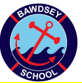                                              Year 3 Ancient Egypt                                          Resilience    Caring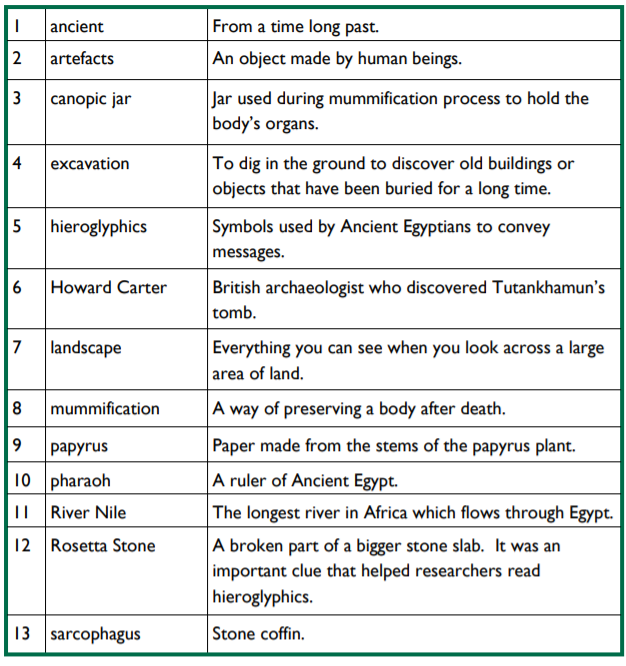 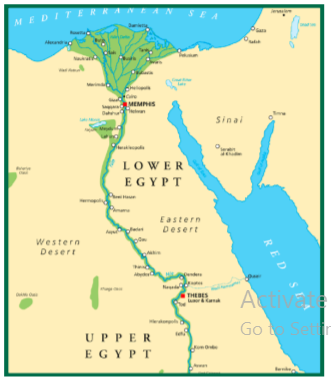 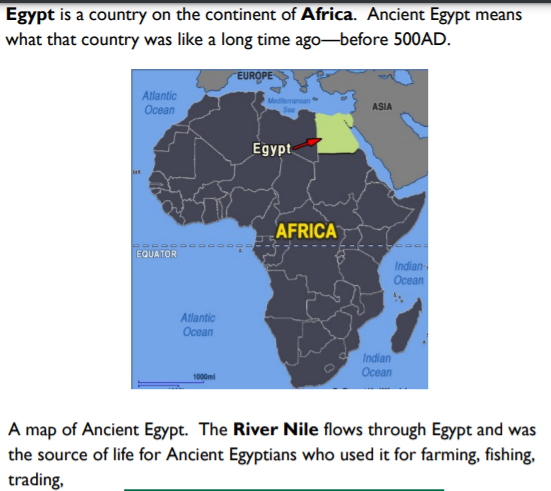 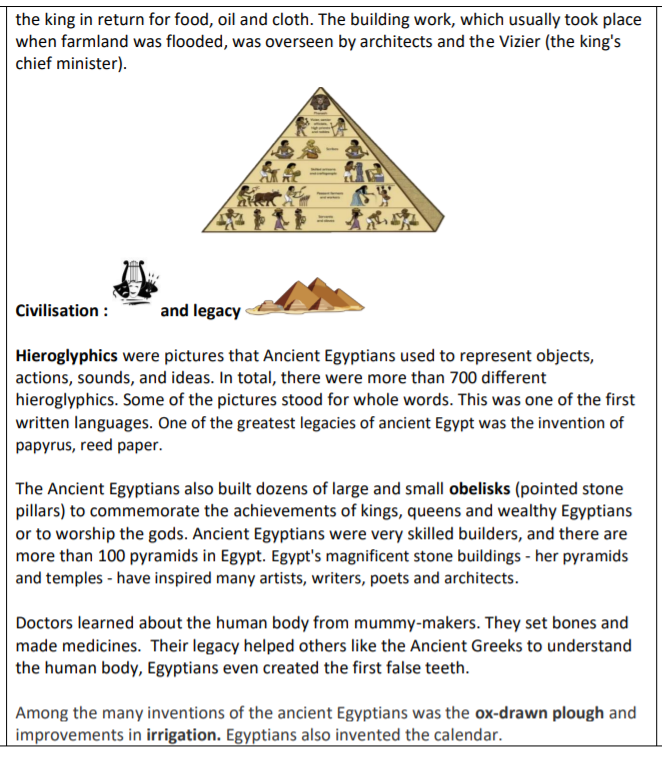 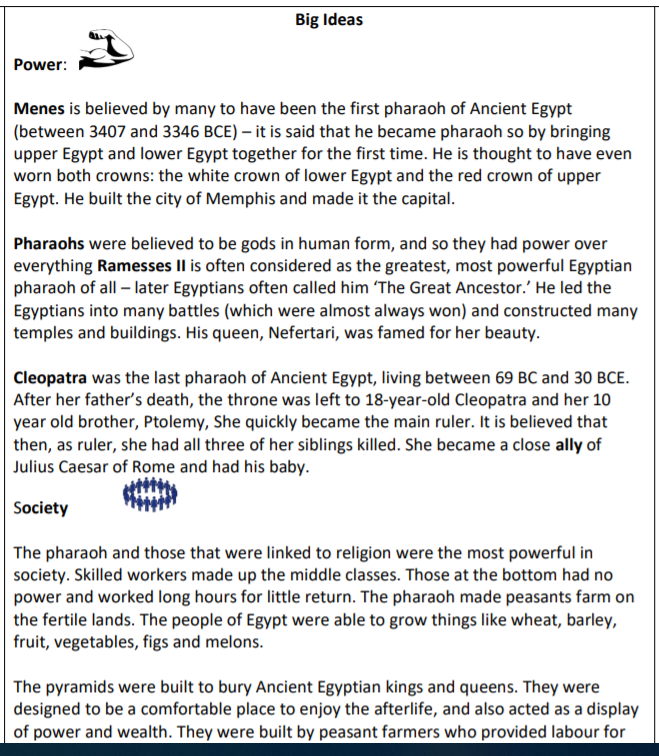 